FICHE D’INSCRIPTION
Bulletin à retourner signé et accompagné du règlement des arrhes à contact@flying-squid.fr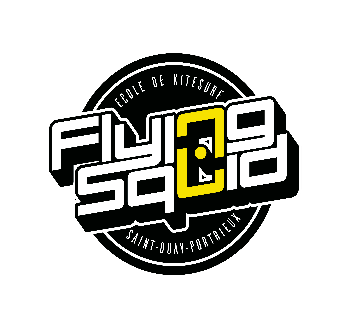 Disponibilités : .. / .. /….  au .. / .. /…. 	Informations StagiaireNom : 					Prénom :					Age : Poids :					Taille :Adresse :									Code Postal :Ville :Portable :			Email :Séances souhaitéesJe certifie savoir nager 50m et être médicalement apte à la pratique sportive. En conséquence, je dégage l’école Flying Squid de toute responsabilité en cas d’accident me survenant provoqué par mon inaptitude physique ou par le non-respect des consignes du moniteur. Je reconnais avoir lu et accepté les conditions générales de vente ainsi que les termes contenus sur ce bulletin. Je reconnais avoir pris toutes les dispositions nécessaires en matière d’assurance pour me couvrir dans l’éventualité d’un accident de kitesurfBasse Saison1 séance (2H30) :                      130€Stage 3 séances (3X2H30) :     290€Stage 4 séances (4X2H30) :     380€Stage 5 séances (5X2H30) :     490€Cours DUO (2H) :                  150€Cours particulier (2H) :        240€       Navigation surveillée (2H30) :Avec matériel :                       70€Sans matériel :                       50€Haute Saison1 séance (2H30) :                      130€Stage 3 séances (3X2H30) :     350€Stage 4 séances (4X2H30) :     460€Stage 5 séances (5X2H30) :     570€Cours DUO (2H) :                  210€Cours particulier (2H) :        320€       Navigation surveillée (2H30):Avec matériel :                        80€Sans matériel :                        70€Niveau : Débutant Intermédiaire ConfirméVous nous avez connu :  Bouche à oreille Flyers Recherche Internet  Office du tourisme                                             Réseaux sociaux  Autres : ………………………………………………………………SIGNATURE Datez et signez ce document, si le stagiaire est mineur, son tuteur légal signe et l’autorise à participer aux activités